Publicado en Estado de México el 21/09/2016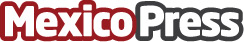 El Sector Vivienda y los Retos que Enfrentan: RENE JAIME MUNGARROLas empresas dedicadas al ramo de la construcción, mejor conocidas como Inmobiliarias, Constructoras o Hipotecarias, enfrentan grandes retos con un mercado creciente, pero, sobre todo, con un sector Inmobiliario que se ha consolidado como el segundo más importante, únicamente después de la automotriz, confirmó en entrevista René Mungarro empresario mexicano dedicado a la construcción de viviendas
Datos de contacto:JoaquínNota de prensa publicada en: https://www.mexicopress.com.mx/el-sector-vivienda-y-los-retos-que-enfrentan_1 Categorías: Inmobiliaria http://www.mexicopress.com.mx